Numéro de la ficheR11-O-V10-0009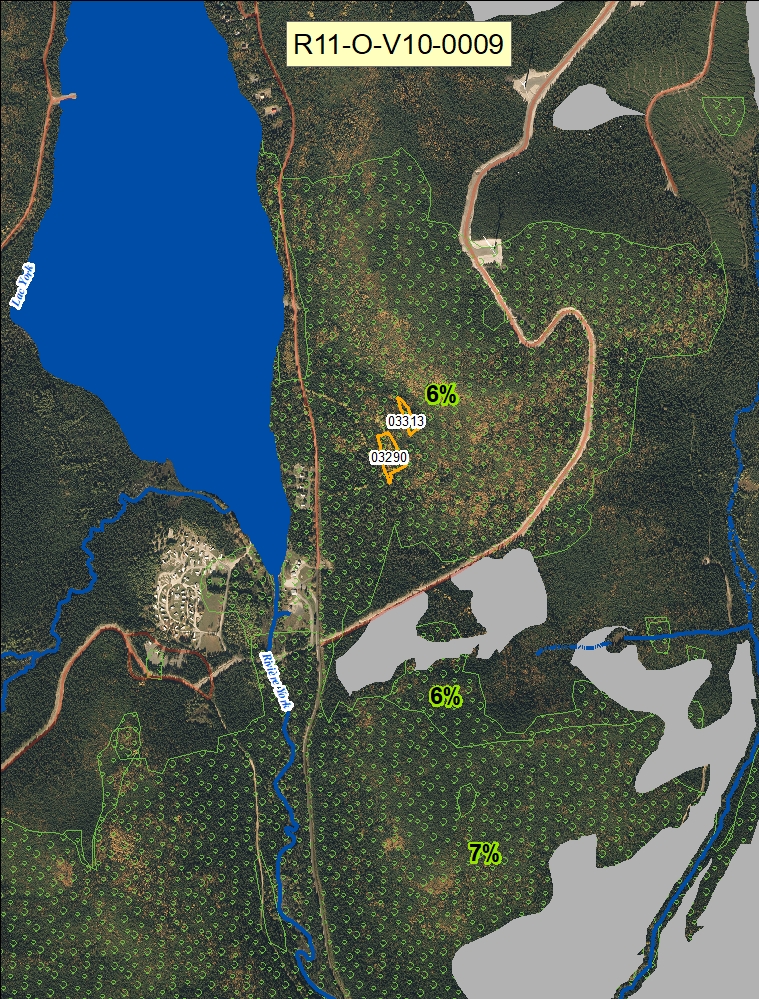 Table GIRT de l’unité d’aménagement (UA) 112-63Fiche – Évaluation des solutions possiblesaux préoccupations - PAFIOIDENTIFICATIONIDENTIFICATIONPersonne ou organisme émetteur de préoccupationDocument de référenceBruno Belliveau (Chic Chac)PRÉOCCUPATIONUsage : XOpérationnelle : XBrève description de la préoccupation et des objectifs poursuivis afin de résoudre la problématique ou d’améliorer la situation :Brève description de la préoccupation et des objectifs poursuivis afin de résoudre la problématique ou d’améliorer la situation :Le Chic-chac a un projet de développement dans ce secteur en cours de consultation au MERN. Nous souhaitons le retrait de deux blocs localisés à cet endroit.Le Chic-chac a un projet de développement dans ce secteur en cours de consultation au MERN. Nous souhaitons le retrait de deux blocs localisés à cet endroit.LOCALISATION DE LA PRÉOCCUPATIONLOCALISATION DE LA PRÉOCCUPATIONSituer brièvement le territoire concerné par la préoccupation :Situer brièvement le territoire concerné par la préoccupation :MurdochvilleMurdochvilleCarte jointe :   Oui     Non  Carte jointe :   Oui     Non  ENJEUENJEUDéveloppement récréotouristiqueDéveloppement récréotouristiqueOBJECTIFOBJECTIFLe retrait de deux blocs de coupeLe retrait de deux blocs de coupeÉLÉMENTS DE SOLUTION EN VIGUEUR OU À VENIRÉLÉMENTS DE SOLUTION EN VIGUEUR OU À VENIRIdentifier les mesures, les modalités, les ententes, etc. qui affectent l’enjeu:Identifier les mesures, les modalités, les ententes, etc. qui affectent l’enjeu:SOLUTIONS POTENTIELLESSOLUTIONS POTENTIELLESIdentifier des mesures, des modalités ou des actions pour solutionner l’enjeu et documenter les principaux avantages ou inconvénients pour chacune des solutions (évaluation des impacts des solutions possibles) :Identifier des mesures, des modalités ou des actions pour solutionner l’enjeu et documenter les principaux avantages ou inconvénients pour chacune des solutions (évaluation des impacts des solutions possibles) :Il est proposer de garder ces coupe, sans remise en production. S’il y a émission d’un bail, les coupes ne pourront être fait. Être certain que c’est pas dans la PRAN avant l’autorisation.Il est proposer de garder ces coupe, sans remise en production. S’il y a émission d’un bail, les coupes ne pourront être fait. Être certain que c’est pas dans la PRAN avant l’autorisation.SOLUTIONS PRÉCONISÉES PAR LA TABLESOLUTIONS PRÉCONISÉES PAR LA TABLEIdentifier parmi les éléments de solutions potentielles ceux qui sont préconisés par la Table :  Identifier parmi les éléments de solutions potentielles ceux qui sont préconisés par la Table :  La solution proposé est accepté par la table.La solution proposé est accepté par la table.ÉLÉMENTS PERMETTANT DE MESURER LE RESPECT DE LA MESURE D’HARMONISATION ÉLÉMENTS PERMETTANT DE MESURER LE RESPECT DE LA MESURE D’HARMONISATION Identifier les éléments qui permettront de vérifier que la mesure d’harmonisation a été respectée et les intégrer au R176.Identifier les éléments qui permettront de vérifier que la mesure d’harmonisation a été respectée et les intégrer au R176.CONSIDÉRATIONS IMPORTANTES ET AUTRES COMMENTAIRESCONSIDÉRATIONS IMPORTANTES ET AUTRES COMMENTAIRES